GCSE PE Unit 3    Movement AnalysisUnit NavigatorUnit NavigatorUnit NavigatorUnit NavigatorUnit NavigatorUnit NavigatorIn this unit you will investigate movement analysis. The aims are as follows:LG1: KnowledgeLG2: ApplicationLG3: SkillsAssessment GradesIn this unit you will investigate movement analysis. The aims are as follows:LG1: KnowledgeLG2: ApplicationLG3: SkillsIn this unit you will investigate movement analysis. The aims are as follows:LG1: KnowledgeLG2: ApplicationLG3: SkillsIn this unit you will investigate movement analysis. The aims are as follows:LG1: KnowledgeLG2: ApplicationLG3: SkillsIn this unit you will investigate movement analysis. The aims are as follows:LG1: KnowledgeLG2: ApplicationLG3: SkillsIn this unit you will investigate movement analysis. The aims are as follows:LG1: KnowledgeLG2: ApplicationLG3: SkillsLesson Title.Learning Goals/Outcomes/ContentLearning Goals/Outcomes/ContentLearning Goals/Outcomes/Content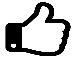 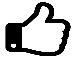 1.     LeversLG1 – To know the components of a lever system. LG2 - To be able to apply the 3 different lever class systemsLG1 – To know the components of a lever system. LG2 - To be able to apply the 3 different lever class systemsLG1 – To know the components of a lever system. LG2 - To be able to apply the 3 different lever class systems2.     Levers…2LG1 - To know the terms effort arm and resistance armLG2 - To be able to apply the mechanical advantage of each of the levers.LG1 - To know the terms effort arm and resistance armLG2 - To be able to apply the mechanical advantage of each of the levers.LG1 - To know the terms effort arm and resistance armLG2 - To be able to apply the mechanical advantage of each of the levers.3.    Types of movement and types of muscles contractionLG1 - To know the different types of movements and how they are used during sporting movements.LG1 - To know the different types of muscle contractionLG1 - To know the different types of movements and how they are used during sporting movements.LG1 - To know the different types of muscle contractionLG1 - To know the different types of movements and how they are used during sporting movements.LG1 - To know the different types of muscle contraction4.     Planes and AxisLG1 - To know the different planes of the bodyLG1 - To know the different axes of the bodyLG2 - To be able to apply the movement possible at each of the bodies planes and axes.LG1 - To know the different planes of the bodyLG1 - To know the different axes of the bodyLG2 - To be able to apply the movement possible at each of the bodies planes and axes.LG1 - To know the different planes of the bodyLG1 - To know the different axes of the bodyLG2 - To be able to apply the movement possible at each of the bodies planes and axes.5.    Test Preparation / RevisionLG2 – To be able to apply knowledge gained over unit to practice exam style questionsLG2 – To be able to apply knowledge gained over unit to practice exam style questionsLG2 – To be able to apply knowledge gained over unit to practice exam style questions6.    TEST COMPLETIONLG3 – To demonstrate understanding of topics taught in this unit to complete an end of unit testLG3 – To demonstrate understanding of topics taught in this unit to complete an end of unit testLG3 – To demonstrate understanding of topics taught in this unit to complete an end of unit test7.    TEST REVIEWLG3 – To skilfully evaluate the unit covered and identify areas of strength/weaknessLG3 – To skilfully evaluate the unit covered and identify areas of strength/weaknessLG3 – To skilfully evaluate the unit covered and identify areas of strength/weakness